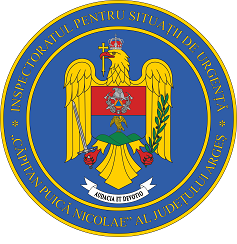 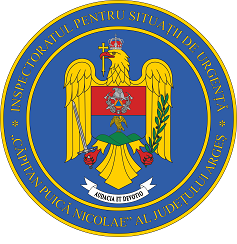 MATERIAL ISU ARGEȘ PENTRU COLEGIUL PREFECTURALACTIVITĂŢI  PE LINIE DE MONITORIZARE ŞI INTERVENŢIEÎN SITUAŢII DE URGENŢĂ În perioada 01.01-01.11.2021 Inspectoratul pentru Situaţii de Urgenţă a fost solicitat pentru a interveni la 14791 evenimente (din care 5740 acţiuni privind situaţiile de urgenţă din competenţă și 9051 acţiuni SMURD), aceste evenimente reprezentând:10.611 -- Intervenții (din care 2.333 – situaţii de urgenţă din competenţă și 8.278 – SMURD);128	-- Misiuni de sprijin (din care 63 – situaţii de urgenţă din competenţă și 65 – SMURD);2.819 -- Recunoașteri în teren (din care 2.781 - situaţii de urgenţă din competenţă și 38 – SMURD);66	-- Exerciții (din care 62 – situaţii de urgenţă din competenţă și 4 – SMURD)209 -- Întors de pe traseu (din care 68 – situaţii de urgenţă din competenţă și 141 – SMURD);513	-- Misiuni asigurare-supraveghere, monitorizare a  zonei de producere probabilă a unei situaţii de urgenţă (din care 281 – situaţii de urgenţă din competenţă și 232 – SMURD);309	-- Deplasări fără intervenție (din care 74 – situaţii de urgenţă din competenţă și 235 – SMURD);136	-- Alerte false (din care 78 – situaţii de urgenţă din competenţă și 58 – SMURD);	Cele 2.333 intervenţii la situaţii de urgenţă din competență reprezintă: 407 incendii, 1.115 alte situaţii de urgenţă, 304 incendii vegetație uscată, 26 incendii coș de fum/alte incendii 425 alte intervenţii, 7 protecția mediului, 49 salvări animale iar cele 8.278 intervenţii SMURD reprezintă: 7.102 asistenţă medicală de urgenţă, 537 asistenţă persoane, 33 descarcerare, 512 alte situaţii de urgenţă, 94 alte intervenții, pe timpul intervenţiilor SMURD, fiind asistate 7.964 persoane (7.352 adulţi şi 612 copii).Cele 407 incendii, 304 incendii de vegetație și cele 26 incendii coș de fum/alte incendii au fost generate în principal de: foc deschis 3.04%, acțiune intenționată 3.41%, instalaţii electrice defecte – 2.24 %, coș burlan de fum defect sau necurățat 1.50%.			În perioada 01.01-01.11.2021, un procent ridicat al situaţiilor de urgenţă (1.115 alte situaţii de urgenţă) din totalul celor 2.333 intervenţii, l-a constituit intervenţia pentru înlăturarea efectelor negative produse de acestea, astfel :	   56 – inundații; 		 39 – fenomene meteo periculoase;		 339 – epidemii; 170 - evenimente publice de amploare care pot genera situaţii de urgenţă (manifestări sportive, culturale, religioase);506 -  alte situații de urgență, situații de urgență determinate de COVID-19;5 – asanare/distrugere munițieÎncepând cu luna Octombrie 2021, personal din cadrul structurilor de intervenție execută periodic, zilnic recunoașteri la secțiile ATI din spitale, neregulile constatate pe timpul recunoașterilor fiind aduse la cunoștință spitalelor din 24 în 24 de ore.În perioada 17-20.11.2021 Inspectoratul pentru Situații de Urgență Argeș a organizat exercițiul cu forțe și mijloace în teren pentru pregătirea modulelor de intervenție organizate la nivelul statelor membre, celor participante la Mecanismul European de Protecție Civilă, precum și celor din vecinătatea U.E. având ca temă gestionarea inundațiilor și evenimentelor CBRN -  ROMODEX 2021 Argeș. La acest exercițiu au fost implicați aproximativ 200 de participanți, fiind angrenate echipe internaționale din Portugalia, Slovacia, Republica Moldova și România, precum și experți de la nivelul Uniunii Europene.Secretariatul Tehnic Permanent alComitetului Judeţean pentru Situaţii de Urgenţă 	În perioada 01.01-01.11.2021, Inspectoratul pentru Situaţii de Urgenţă Argeş a transmis prin Secretariatul Tehnic Permanent al Comitetului Judeţean pentru Situaţii de Urgenţă avertizări/atenţionări/informări de fenomene hidro-meteorologice periculoase.Transmiterea mesajelor de înştiinţare a avertizărilor/atenţionărilor s-a executat atât prin fax cât şi prin sistemul de avertizare prin S.M.S. al S.T.S.	În perioada 01.01-01.11.2021 au avut loc 80 ședințe de CJSU.	În perioada 01.01-01.11.2021, s-au constituit 80 comisii mixte de specialisti in vederea constatarii    si evaluarii pagubelor inregistrate ca urmare a fenomenelor meteorologice periculoaseACTIVITATI PREVENTIVEInspecţia de Prevenire prin Compartimentul avizare-autorizare a verificat documentații tehnice si a emis următoarele documente:Avize de securitate la incendiu/protectie civila = 117 / 6Autorizaţii de securitate la incendiu/ protectie civila  = 64 / 2           Au fost executate un numar de  1131 controale/inspectii/verificari, din care:105 la localităţi din care 50 controale inopinate ( fenomene meteo periculoase); 23  pentru Situatii de Urgenta;  542  la operatori economici dintre care 93 controale  inopinate ( unitati alimentatie publica); 12 inspectii SEVESO 28  audituri de supraveghere;378  la instituţii dintre care 32 controale inopinate ( unitati :sanatate, cult)12  la construcţii hidrotehnice;26 controale la obiective de investitii. 5 Operatori economici sursa risc ( chimic)   In ceea ce priveste respectarea prevederilor Legii nr. 55/2020, cadrele Inspectiei de Prevenire au desfasurat 886 actiuni in localitati din judetul Arges, atat in spatii deschise cat si in spatii inchise, dintre care :                   - 810 actiuni independente                   - 76 actiuni desfasurate in comun cu Inspectoratul de Politie al judetului Arges.   Pentru nerespectarea masurilor de protectie individuala (nepurtare masca) / neexecutare triaj epidemiologic au fost aplicate 1252 de sanctiuni  dintre care 19 amenzi contravenționale  in cuantum de 11.500 lei si 1233 de avertismente.
        Pe timpul controalelor de prevenire au fost constatate 4723  deficienţe din care 416 solutionate pe timpul controalelor si 4015  sanctionate conform reglementarilor legale specifice, fiind aplicate 474 de amenzi contraventionale in cuantum total de 993000 lei si 3541 de avertismente.    Situaţia construcţiilor cu destinaţie învăţământ la nivelul judeţului:744 clădiri existente la nivel judeţean cu funcţiuni de învăţământ din care:537  nu se supun autorizării de securitate la incendiu207 se supun autorizării de securitate la incendiu din care :                    - 100  detin  autorizaţie de securitate la incendiu;                    -  107 nu detin autorizatie de securitate la incendiu.  În anul 2021 s-au desfăşurat 139 de controale la unitatile de invatamant, fiind constatate un număr de 615 deficienţe, din care 47 au fost soluţionate şi 484 sancţionate cu : 459 avertismente  si 25 de amenzi contraventionale în cuantum total de 202500 lei.  Dintre acestea, au fost aplicate la nivelul Unitatilor Administrativ Teritoriale 20 de amenzi contraventionale in cuantum total de 200.000 lei pentru neobtinerea autorizatiei de securitate la incendiu pentru cladirile puse in functiune nou construite sau/si  la care s-au realizat compartimentari/ extinderi, avându-se in vedere ca aceste cladiri sunt in proprietatea autoritatilor administratiei publice locale, conform prevederilor Legii nr. 230/2019- de aprobare a Ordonantei de Urgenta nr. 23/2019. În anul 2021 s-au desfăşurat 33 controale la unitati sanitare, fiind constatate un număr de 234 deficienţe, din care 20 au fost soluţionate şi 159 sancţionate cu: 132 avertismente si  27 de amenzi contraventionale în cuantum total de 73 000 lei.  Dintre acestea au fost aplicate la nivelul unitatilor sanitare : 2 amenzi contraventionale in cuantum total de 20.000 lei pentru necostituirea Serviciului Privat pentru Situatii de Urgenta (Spital de Pediatrie Pitesti, Spital Judetean de Urgenta Pitesti)  si  3 amenzi contraventionale in cuantum total de 30.000 lei pentru neobtinerea autorizatiei de securitate la incendiu pentru cladirile puse in functiune nou construite sau/si  la care s-au realizat compartimentari/ extinderi (Spital municipal Câmpulung, Centrul medical ambulatoriu-SC Dr. Luca SRL Pitesti,   Spital  Sf. Nicolae Pitești)        SERVICIUL PREGĂTIRE PENTRU INTERVENȚIE ȘI REZILIENȚA COMUNITĂȚILORPe linie de avizare a serviciilor voluntare / private pentru situații de urgență au fost analizate un număr de 20 documentații astfel:SVSU – 6 documentații, din care pentru categoria V1 – 4 documentații, V2 -2 documentații ;SPSU – 14 documentații, din care pentru categoria P1- 12 documentații, P2 – 1 documentație, P3 – 1 documentație;Din totalul de 20 documentații analizate, doar 2 documentații au fost respinse, acestea fiind ale serviciilor voluntare, ceilalți operatori economici / instituții obținând avizul de înființare / sector de competență.ISU Argeș a recrutat un număr de 58 de voluntari, din care 58 au parcurs cursul introductiv și 52 au parcurs cursul de prim-ajutor de bază, totodată ,în luna februarie, a fost organizat și s-a  desfășurat cursul de prim-ajutor de bază pentru un număr de 41 de voluntari, recrutați în anul 2020. Seriile de voluntari ce au parcurs modulul de bază s-au alăturat echipajelor profesioniste ce încadrează ambulanțele SMURD, participând la intervențiile generate de situațiile medicale de urgență.CONTROL INTERN MANAGERIALLa nivelul  Inspectoratului pentru Situaţii de Urgenţă “Cpt. Puică Nicolae” al judeţului Argeş s-au organizat comisii care au executat 9 controale tematice și 4 controale inopinate, structurile controlate fiind subunităţile de intervenţie.CENTRULUI DE FORMARE ȘI PREGĂTIRE ÎN ASISTENȚĂ MEDICALĂ DE URGENȚĂÎn cadrul centrului de formare pe anul 2021 s-au desfășurat următoarele cursuri:,,Cursului de pregătire în acordarea primului ajutor calificat, descarcerare şi operaţiuni de salvare ANUL 2021’’Concluzii privind anul 2021 în raport cu anul 2020:RESURSE UMANE	RECRUTAREA  CANDIDAŢIILOR PENTRU INSTITUŢIILE MILITARE:	Pentru anul 2021 au fost recrutaţi 167 candidaţi, din care au fost admiși 33, astfel: - Pentru Academia de Politie - Facultatea de pompieri - au fost recrutaţi 17 candidaţi, 3 admiși; - Pentru Școala Militară de Subofiţeri “Pavel Zăgănescu” Boldești au fost recrutaţi 148 candidaţi din care au fost admiși  30.       Au fost realizate cifrele de recrutare repartizate unităţii noastre.În cursul anului 2021 au fost organizate 10 concursuri pentru ocuparea funcțiilor de comandă vacante.În prezent sunt în procedură de ocupare a posturilor vacante din cadrul inspectoratului, un număr de 11 concursuri, respectiv 15 posturi (3 ofițer, 11 subofițer și un personal contractual).De asemenea urmează a fi publicat anunțul de concurs pentru ocuparea a 21 posturi de soldat profesionist, în cadrul I.S.U. Argeș.INFORMARE ŞI RELAŢII PUBLICEÎn anul 2021, Compartimentul Informare şi Relaţii Publice a întocmit şi dat spre publicare un număr de 62 buletine şi ştiri de presă şi 14 de comunicate.În ceea ce priveşte polaritatea trimiterilor, în 2021 s-au înregistrat aproximativ 1441 trimiteri pozitive, 2005 neutre, fără trimiteri defavorabile în lunile februarie şi noiembrie.În domeniul  apariţiilor la posturile locale TV au fost evidenţiate atât activităţile desfăşurate de către structurile de intervenţie, dar şi activităţile celorlalte structuri ale ISU Argeș. Însă, ponderea cea mai mare a apariţiilor TV o au acţiunile de intervenţie, spre deosebire de celelalte. În anul 2021 au existat 833 apariţii TV, din care 323 favorabile şi 510 neutre.La posturile de radio, numărul apariţiilor a fost de 621, din care 240 favorabile şi 381 neutre.SERVICIUL LOGISTICServiciul Logistic a efectuat în luna februarie la Detașamentul de Pompieri Curtea de Argeș reparații la instalația de încălzire, deasemenea tot în cadrul acestui detașament s-a efectuat în luna august reparația instalației electrice la parterul cladirii administrative, în luna iulie s-au efectuat reparații la instalația electrică aferentă garajului auto de la Detașamentul de pompieri Pitești, a garajului auto și atelierul de reparații auto din cadrul Detașamentul de pompieri Bradu. De la începul anului am efectuat mentenanța și reparații curente la  autospecialele de stingere cu apa si spumă și la ambulanțele SMURDDe asemena pentru buna desfășuare a activităților și crearea unui mediu optim de lucru au fost achiziționate următoarele: un elevator auto, un rezervor de carburant mobil cu valoarea, 8 tunuri de căldură pentru încălzirea garajului auto , reparație la sistemul de incălzire a spațiului destinat activităților CJCCI cu instalarea unei  centrale termice electrice, înlocuit tâmplăria de la garajul auto și clubul unității de la  Detașamentul de pompieri Pitești cu tâmplărie P.V.C. și panouri sandwich,  schimbat 17 uși de garaj secționale la Detașamentul de pompieri Bradu și Atelierul de reparații auto din cadrul Detașamentul de pompieri Bradu.OBIECTIVE ISU ARGEȘCreşterea capacităţii de răspuns în situaţii de urgenţă şi restabilirea rapidă a stării provizorii de normalitate;Creşterea capacităţii de rezilienţă a comunităţilor;Creșterea nivelului de perfecționare și specializare;Îmbunătăţirea politicii de personal pentru recrutare, selecţionare, formare şi asigurarea unei evoluţii coerente şi predictibile în carieră;Participarea activă la procesul de creeare a Capacității Europene de Protecție Civilă (ECPP), perfecționarea mecanismului național de management integrat privind asistența internațională;Creşterea performanţei organizaţionale prin implementarea Instrumentului de autoevaluare a modului de funcţionare a instituţiilor administraţiei publice (CAF) şi a sistemului de management integrat Balanced Scorecard (BSC), proiect co-finanţat prin Fondul Social European(FSE);Intensificarea executării de controale tematice/  inopinate la unitatile de alimentație publica, turism, cultura, comert, cult, amenajari temporare in aer liber mai ales in perioada sarbatorilor de iarna pentru identificarea cladirilor/spatiilor cu pericol de incendiu care funcţionează fără autorizaţie de securitate la incendiu si modul de evacuare a utilizatorilor, respectiv dotarea cu mijloace tehnice de desfumare a spatiilor respective in cazul producerii unor situaţii de urgenţă.Nr.crt.AnulNr.seriiNr.cursanţiJudețul de proveniențăJudețul de proveniențăJudețul de proveniențăJudețul de proveniențăJudețul de proveniențăJudețul de proveniențăJudețul de proveniență1.2021343Școala de subofițeri pompier și Protecție Civilă ,, Pavel Zăgănescu’’AGVLOTGJHRPersonal voluntar1.2021343428652210RespinșiRespinșiRespinșiRespinși1000100Anul 2020Anul 2021Concluzii67 cursanți43cursanțiNumărul cursanților a scăzut având în vedere pandemia cu virusul SARS COV 2.Procent de  Promovabilitate98,5 %,Procent de  Promovabilitate98,5 %,Numărul cursanților a scăzut având în vedere pandemia cu virusul SARS COV 2.